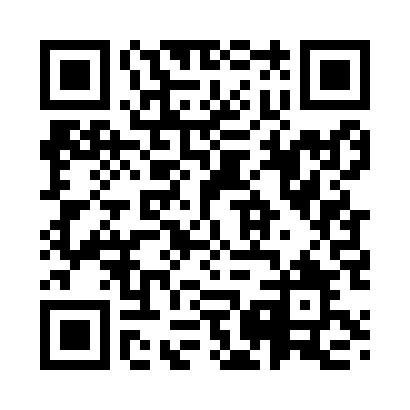 Prayer times for Merbein, AustraliaWed 1 May 2024 - Fri 31 May 2024High Latitude Method: NonePrayer Calculation Method: Muslim World LeagueAsar Calculation Method: ShafiPrayer times provided by https://www.salahtimes.comDateDayFajrSunriseDhuhrAsrMaghribIsha1Wed5:427:0712:293:285:507:112Thu5:437:0812:293:275:497:103Fri5:437:0812:293:275:487:094Sat5:447:0912:293:265:477:085Sun5:457:1012:293:255:477:076Mon5:457:1112:283:245:467:067Tue5:467:1212:283:245:457:068Wed5:467:1212:283:235:447:059Thu5:477:1312:283:225:437:0410Fri5:487:1412:283:215:427:0311Sat5:487:1512:283:215:417:0312Sun5:497:1512:283:205:417:0213Mon5:507:1612:283:205:407:0214Tue5:507:1712:283:195:397:0115Wed5:517:1812:283:185:387:0016Thu5:517:1812:283:185:387:0017Fri5:527:1912:283:175:376:5918Sat5:537:2012:283:175:366:5919Sun5:537:2012:283:165:366:5820Mon5:547:2112:283:165:356:5821Tue5:547:2212:283:155:356:5722Wed5:557:2312:283:155:346:5723Thu5:557:2312:293:145:346:5624Fri5:567:2412:293:145:336:5625Sat5:577:2512:293:145:336:5626Sun5:577:2512:293:135:326:5527Mon5:587:2612:293:135:326:5528Tue5:587:2712:293:135:316:5529Wed5:597:2712:293:125:316:5530Thu5:597:2812:293:125:316:5431Fri6:007:2812:303:125:306:54